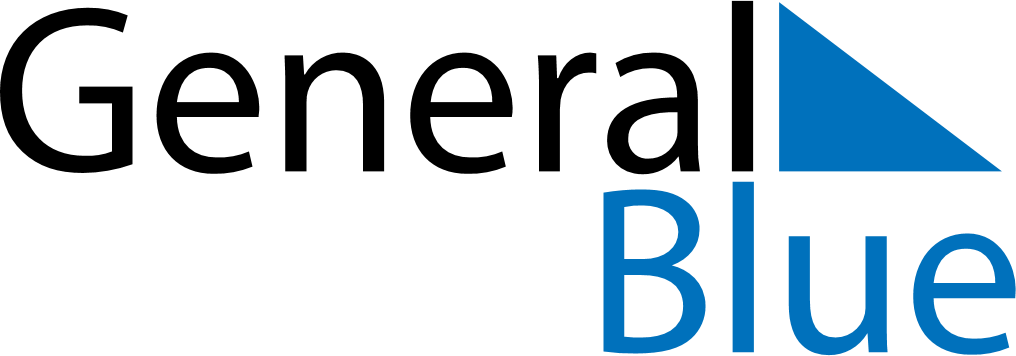 July 2022July 2022July 2022ItalyItalySUNMONTUEWEDTHUFRISAT12345678910111213141516171819202122232425262728293031